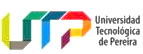 ANEXO 2: GUÍA PARA LA EVALUACIÒN DE PROYECTOS DE EXTENSIÓN SOLIDARIA Y CULTURALGUÍA PARA LA EVALUACIÒN DE PROYECTOS DE EXTENSIÓN SOLIDARIA Y CULTURAL(Para diligenciar por el evaluador)NOMBRE DEL PROYECTO:Analizar la estructura del proyecto si cumple con los siguientes objetivos:Los proyectos solidarios deben contener entre sus objetivos:a. Procurar el desarrollo de capacidades comunitarias, sociales urbanas y rurales aplicando metodologías, protocolos y resultados de investigación, innovación y/o tecnologías apropiadas, respetando y valorando las prácticas culturales de las comunidades.b. Proyectar un tratamiento continuo, interdisciplinario, sistemático y evaluativo de problemáticas, condiciones o necesidades sociales y comunitarias orientadas a su transformación y desarrollo en la búsqueda del mejoramiento de la calidad de vida de la comunidad y la generación de empleo productivo y sustentable.c. Asegurar la vinculación de la Universidad con las comunidades en el desarrollo de las asignaturas, programas o proyectos a través de los docentes y los estudiantes en el proceso de enseñanza – aprendizaje.d. Generar proyectos de impacto social en las comunidades escogidas como población objetivo.Los proyectos culturales y artísticos,  deben contener entre sus objetivos:a.  Afianzar por medio de los proyectos   la identidad socio-cultural regional. b. Procurar la formación integral de la población universitaria, mediante la retroalimentación académica interdisciplinaria.c. Lograr la sensibilización  de la  comunidad abordada, mediante la sensibilización frente a las diversas manifestaciones del arte y la cultura.DATOS COMPLEMENTARIOS(Señale con X si cumple o no con los criterios)TOTAL PUNTOS:(Sume los sub-totales de los criterios específicos y los criterios generales)Firma:	Fecha Revisión:Vicerrectoría de Investigaciones, Innovación y Extensión
Universidad Tecnológica de PereiraCriterios generalesCumple Sí	NoCumple Sí	NoPuntosEl proyecto de extensión es una prolongación y/o aplicación de los resultados de proyectos de investigación inscritos en la VIIyE o continuidad en el tratamiento de problemáticas con las comunidades  intervenidas con proyectos anteriores10El proyecto cuenta con participación de varias facultades, programas o grupos de investigación en el proyecto20El proyecto cuenta con alguna cofinanciación por parte de una entidad u organización externa a la universidad20Coherencia entre el cronograma de actividades y el presupuesto20Sub-total (Sumar los puntos señalados con Si)RECOMENDACIÓNRECOMENDACIÓNAprobado.Rechazado